15 мая – день памяти благоверныхкнязей Бориса и ГлебаБорис и Глеб были сыновьями великого князя Владимира Киевского (ок.960—28.07.1015 г.) от его жены византийской царевны Анны (963—1011/1012 гг.) из Армянской династии, единственной сестры правящего императора Византии Василия II (976—1025 гг.). С раннего детства братья воспитывались в христианском благочестии. Любили читать Священное Писание, творения святых отцов. Горячо желали подражать подвигу Божиих угодников. Борис и Глеб отличались милосердием, добротой, отзывчивостью и скромностью.Еще при жизни князя Владимира Борис получил в удел Ростов, а Глеб — Муром. Управляя своими княжествами, они проявил мудрость и кротость, заботясь, прежде всего о насаждении Православной веры и утверждении благочестивого образа жизни среди людей.Молодые князья были искусными и храбрыми воинами. Незадолго до своего преставления, их отец великий князь Владимир призвал к себе старшего брата — Бориса и отправил его с многочисленным войском против безбожных печенегов. Однако, печенеги, испугавшись силы князя Бориса и мощи его войска, бежали в степи.После кончины в 1015 году Владимира Великого, его старший сын от гречанки, вдовы киевского князя Ярополка Святославича (?—11.06.978 г.) — Святополк (ок. 979 — 1019 гг.) объявил себя великим Киевским князем.Узнав о смерти отца, князь Борис сильно огорчился. Дружина уговаривала его пойти в Киев и занять великокняжеский престол, но смиренный Борис, распустил войско, не желая междоусобной распри: «Не подниму руки на брата своего, да еще на старшего меня, которого мне следует считать за отца!» 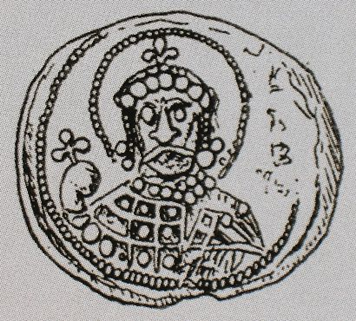 Печать СвятополкаСвятополк был изрядно коварным и властолюбивым человеком, не верил искренности слов своего брата Бориса, и видел в нем лишь соперника, на стороне которого был народ. Тут же Святополк решился на страшное преступление, подослав к Борису убийц. Борис был извещен об этом, но не стал скрываться. Вспоминая подвиги первых христианских мучеников, он с готовностью встретил смерть. Подосланные Святополком убийцы настигли Бориса за утреней в воскресный день 24 июля (с.ст.) 1015 года в своем шатре на берегу реки Альты. После богослужения преступники ворвались в княжеский шатер и пронзили копьями Бориса.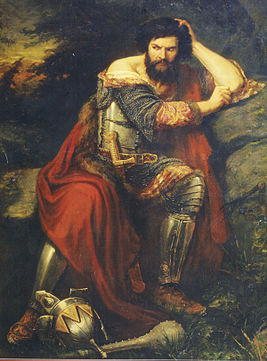 СвятополкСлуга святого князя Бориса Георгий Угрин бросился на защиту своего господина, но тут же был убит. Однако Борис был еще жив. Выйдя из шатра, он стал молиться, а потом обратился к убийцам: «Подходите, братия, кончите службу свою, и да будет мир брату Святополку и вам». Тогда один из убийц подошел и пронзил его копьем. Слуги Святополка повезли тело Бориса в Киев, по дороге им встретились два варяга, посланных Святополком, чтобы ускорить дело. Варяги заметили, что князь еще жив, хотя и едва дышал. Тогда один из них мечом пронзил его сердце. Тело страстотерпца князя Бориса тайно привезли в Вышгород и положили в храме во имя святого Василия Великого.После этого, Святополк решился убить младшего брата — Глеба. Святополк вызвал Глеба из Мурома, и отправил ему навстречу дружинников, чтобы они умертвили его на пути. В это время князь Глеб узнал о кончине отца и братоубийственном преступлении Святополка. Скорбя об этом, Глеб, как и ранее Борис, предпочел мученическую кончину братской войне. Убийцы встретили Глеба в устье реки Смядыни, недалеко от Смоленска. Убийство князя Глеба произошло 5 сентября 1015 года. Мученический подвигЖизнь страстотерпцев князей русских Бориса и Глеба была принесена в жертву основному христианскому доброделанию — любви. Братья своей волей показали, что за зло нужно воздавать добром. Это было еще ново и непонятно для Руси, привыкшей к кровной мести.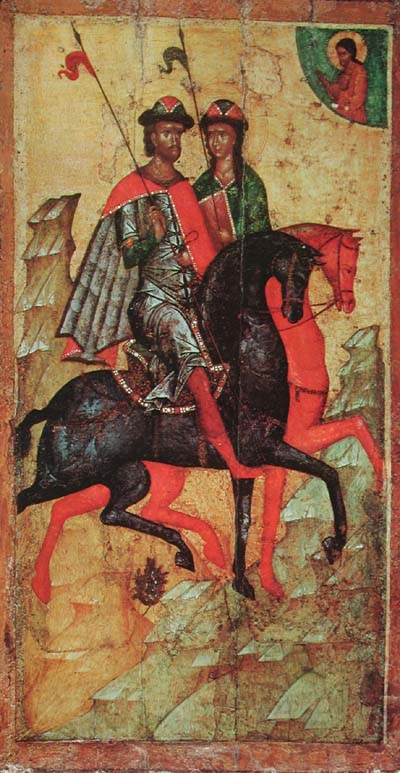 Святые князья Борис и Глеб на конях. Икона XIV века. Москва, ГТГф«Не бойтесь убивающих тело, души же не могущих убить» (Мф. 10, 28). Борис и Глеб отдали жизнь ради соблюдения послушания, на котором зиждется духовная жизнь человека. «Видите ли, братия, — говорит преподобный Нестор Летописец, — как высока покорность старшему брату? Если бы они противились, то едва ли бы сподобились такого дара от Бога. Много ныне юных князей, которые не покоряются старшим и за сопротивление им бывают убиваемы. Но они не уподобляются благодати, какой удостоились сии святые».Русские князья-страстотерпцы не захотели поднять руку на брата, но властолюбивый Святополк оказался наказан за братоубийство. В 1019 году Киевский князь Ярослав Мудрый (ок.978—20.02.1054 гг.) — единокровный брат Бориса и Глеба, один из сыновей князя Владимира, собрал войско и разбил дружину Святополка.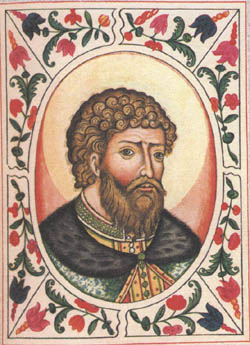 Ярослав Мудрый. Портрет из Царского титулярника XVII векаПо промыслу Божию, решающая битва произошла на поле у реки Альты, где был убит князь Борис. Святополк, названный русским народом Окаянным, бежал в Польшу и, подобно библейскому братоубийце Каину, нигде не находил себе покоя и пристанища. Летописцы свидетельствуют, что даже от могилы его исходил смрад.«С того времени, — пишет летописец, — затихла на Руси крамола». Кровь, пролитая братьями Борисом и Глебом ради предотвращения междоусобных распрей, оказалась тем благодатным семенем, которое укрепляло единство Руси.Сказание о Борисе и Глебе» 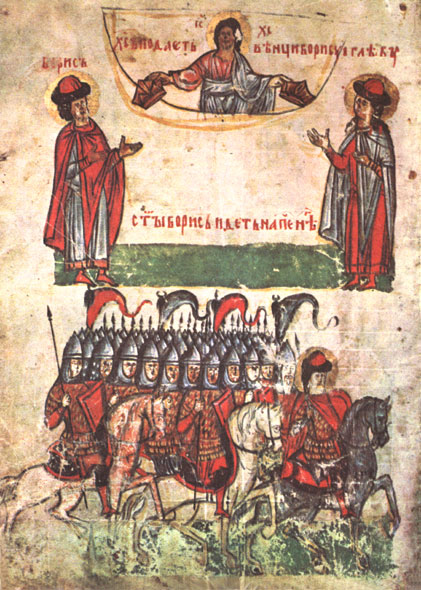 (лицевые миниатюры из Сильвестровского сборника XIV века). 1.Борис и Глеб удостаиваются Христом мученических венцов. 2. Борис идет на печенеговВеликий князь Киевский Ярослав Мудрый позаботился о том, чтобы разыскать останки князя Глеба, бывшие непогребенными 4 года, и совершил их погребение в Вышгороде, в храме во имя святого Василия Великого, рядом с мощами святого князя Бориса. Через некоторое время храм этот сгорел, мощи же остались невредимы, и от них совершалось много чудотворений.Один варяг неблагоговейно стал на могилу святых братьев, и внезапно исшедшее пламя опалило ему ноги. От мощей святых князей получил исцеление хромой отрок, сын жителя Вышгорода: князья-страстотерпцы Борис и Глеб явились отроку во сне и осенили крестом больную ногу. Мальчик пробудился от сна и встал совершенно здоровым.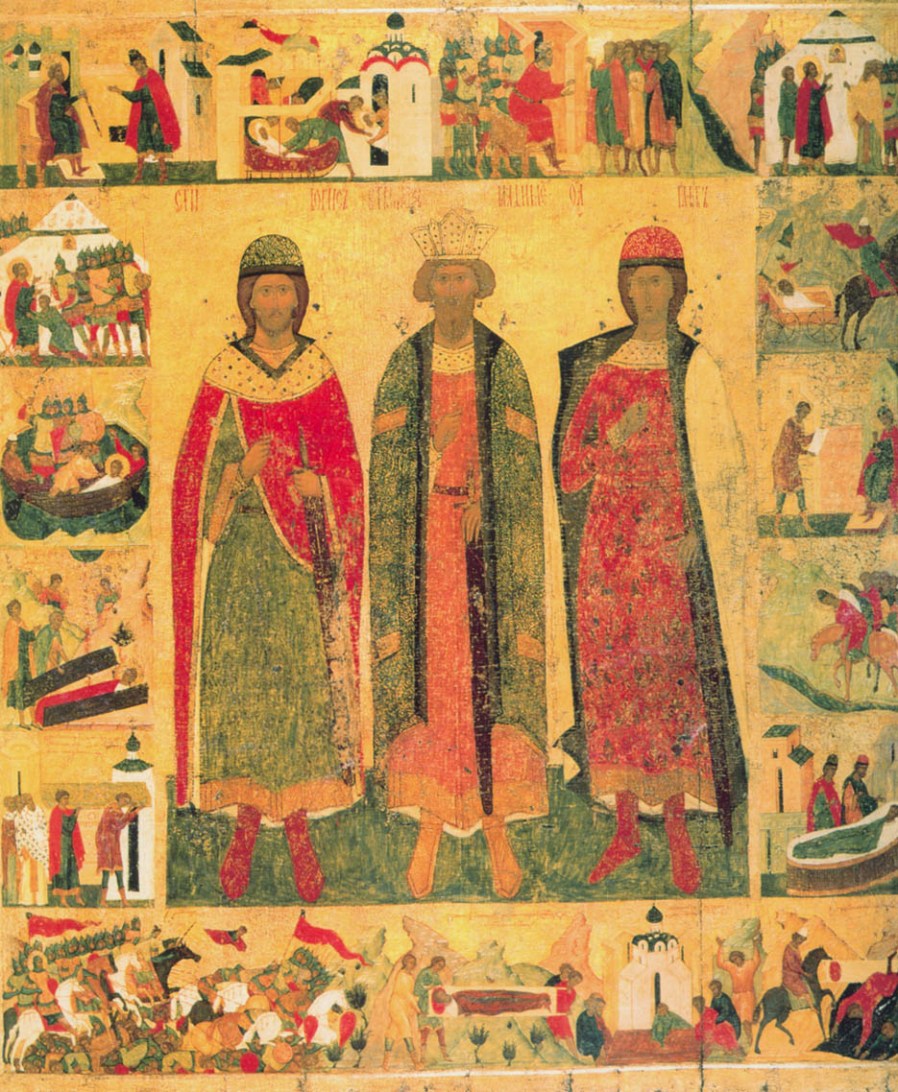 Святые Владимир, Борис и Глеб с житием Бориса и Глеба. Икона, Москва, первая половина XVI века. ГТГБлаговерный князь Ярослав Мудрый построил на месте сгоревшей церкви каменный пятиглавый храм, который был освящен 24 июля 1026 года митрополитом Киевским Иоанном с собором духовенства.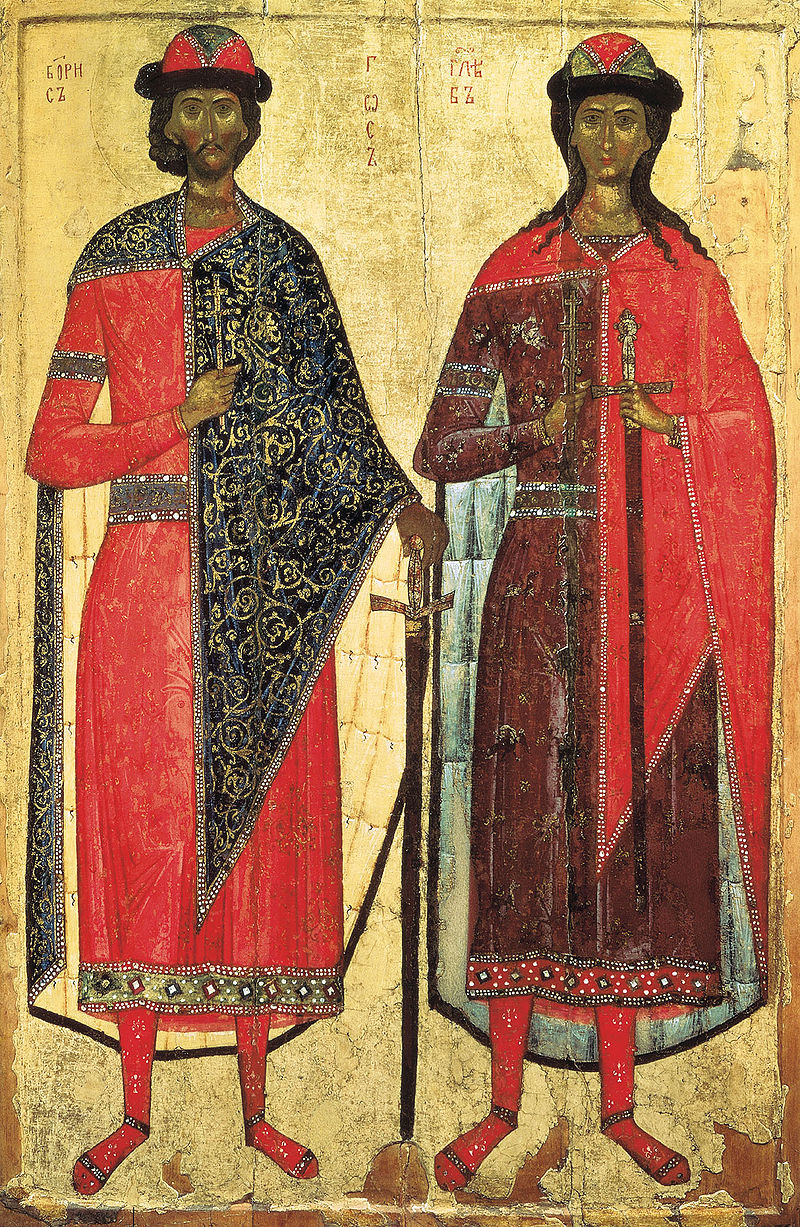 Святые князья-страстотерпцы Борис и Глеб. Псковская икона XIV век. СПб, Русский музейГодом канонизации святых страстотерпцев принято считать 1072. Они стали первыми русскими святыми. Однако, известно, что греческие архиереи, которые в то время возглавляли Русскую Церковь без особого энтузиазма отнеслись к прославлению русских святых. Но большое количество чудес, исходивших от мощей святых страстотерпцев, и народное почитание сделали свое дело. Грекам, наконец, пришлось признать святость русских князей. В народном предании святые князья, прежде всего, фигурируют как заступники земли Русской. В честь святых было сочинено немало молитвословий, включая уникальные, знаменитые житийные Паремии, которые сохранялись в русской Богослужении вплоть до начала XVII века.Число икон, медного литья и других изображение святых Бориса и Глеба — огромно. Практически в любом историческом музее, посвященном древнерусской иконописи, сегодня можно найти иконы святых самых разных размеров и уровней иконописного мастерства.Известны также и собственно старообрядческие иконы Бориса и Глеба. Так после церковного раскола большое распространение получили литые иконы святых, коих существует около 10 разных вариантов.Также в честь святых названо несколько городов и населенных пунктов.Установлены следующие дни почитания святых Бориса и Глеба: 15 мая — перенесение мощей святых мучеников князей русских Бориса и Глеба, во святом крещении нареченных Роман и Давыда (1072 и 1115 гг.), 2 июня — первое перенесение мощей святых мучеников Бориса и Глеба (1072 г.), 6 августа — совместное празднование святым Борису и Глебу, 24 августа — перенесение ветхих рак святых страстотерпец князей Бориса и Глеба от Вышгорода в Смоленск (1191 г.), 18 сентября — успение святого и благоверного князя Глеба, по плоти брата святого Бориса (1015 г.).Храмы в честь святых Бориса и Глеба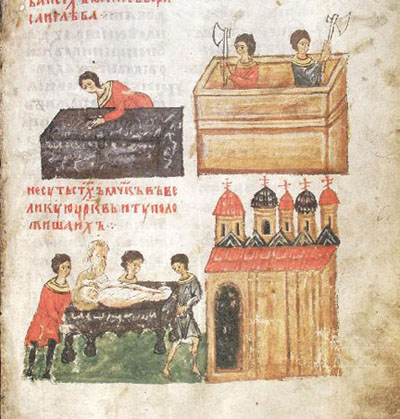 Строительство Борисоглебского храма в Вышгороде и перенесение в 1115 году мощей братьев в новый храмИнтересно, что почитание святых Борис и Глеба в древней Руси было куда более распространено чем даже почитание святых равноапостольного князя Владимира и княгини Ольги. Особенно заметно это по числу храмов построенных во имя этих святых. Их число достигает нескольких десятков.Строительство церквей в честь святых князей русских Бориса и Глеба было обширно на протяжении всей истории русской Церкви. В домонгольский период это, прежде всего, церковь в Вышгороде, куда постоянно совершались паломничества.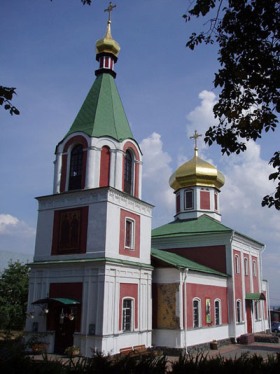 Борисоглебский храм в Вышгороде. Восстановленная после войны церковь XIX векаВ честь святых Бориса и Глеба были созданы монастыри: Новоторжский, в Турове, Нагорный в Переславле-Залесском. К началу 70-х гг. XI в. на местах гибели обоих князей были сооружены деревянные церкви, которые со временем были заменены каменными. Одним из центров почитания князей Бориса и Глеба являлся монастырь на Смядыни. В XII в. был воздвигнут существующий поныне Борисоглебский собор в Чернигове.Аналогичные каменные постройки появились в Рязани, Ростово-Суздальской земле, Полоцке, Новгороде, Городне и других.Посвящение храмов и монастырей Борису и Глебу не прекращалось и в последующее время. Борисоглебские храмы были построены: в Ростове, Муроме, Рязани, в с.Любодицы (ныне Бежецкий район Тверской области). Несколько церквей были посвящены Борису и Глебу в Новгороде: на воротах кремля, «в Плотниках».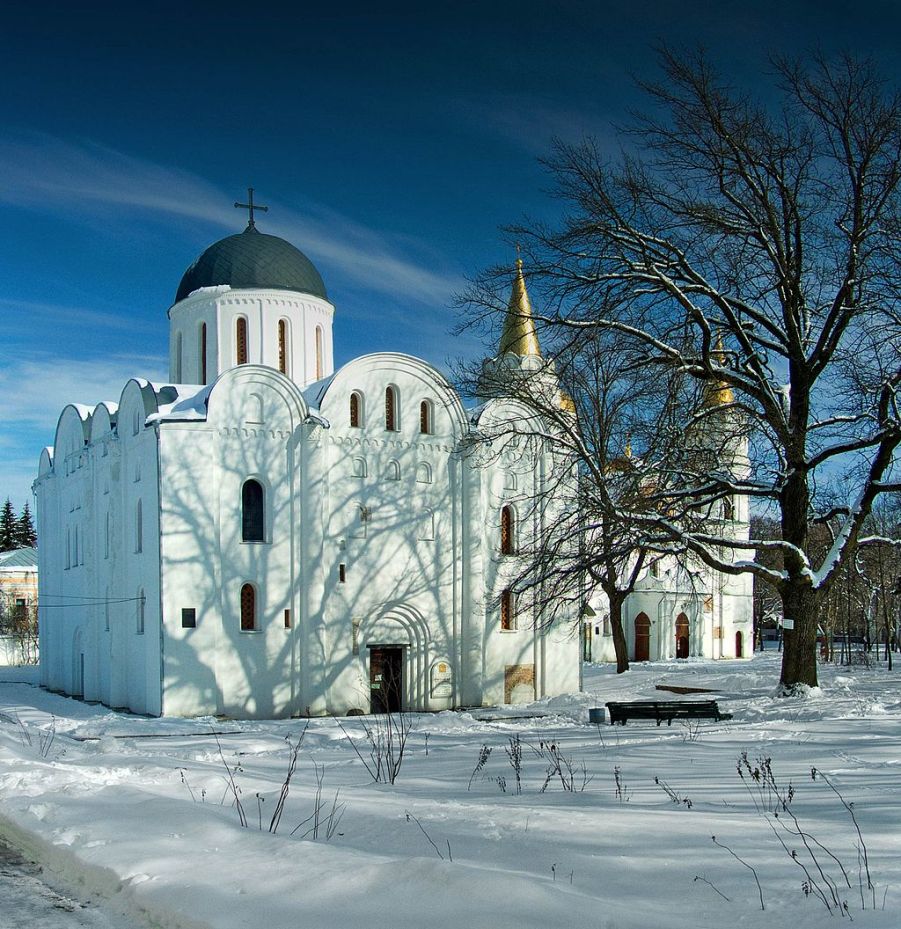 Борисоглебский собор в ЧерниговеЗначительное число Борисоглебских храмов существовало в Москве и предместьях города: у Арбатских ворот, на Поварской улице, верхний храм церкви в Зюзине, а также в Подмосковье.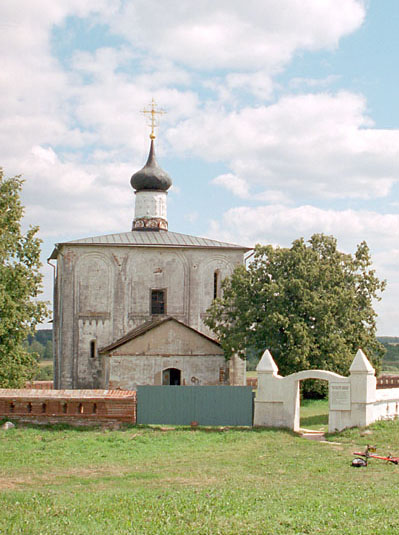 Церковь святых Бориса и Глеба в с. Кидекша Суздальского района Владимирской области. 1152 годВ XIV — начале XX вв. существовали монастыри во имя Бориса и Глеба: Ушенский на берегу реки Ушны близ Мурома, в Новгороде «с Загзенья», в Полоцке, на реке Сухоне в Тотемском уезде Вологодской губернии, в Сольвычегодске, в Можайске, в Переславле-Залесском «на песках», в Суздале, в Чернигове.В 1660 г. иноки Межигорского Преображенского монастыря получили грамоту от царя Алексея Михайловича на построение обители «на крови» Бориса, однако монастырь по неизвестным причинам не был создан. В 1664 г. протопоп переяславского Успенского собора Григорий Бутович поставил здесь каменный крест. В конце XVII в. упоминается храм во имя Бориса и Глеба неподалеку от места гибели Бориса.В настоящее время действующими являются первый на Руси Новоторжский Борисоглебский монастырь в г. Торжок Тверской области, Борисоглебский на Устье мужской монастырь в поселке Борисоглебском Ярославской области, Борисоглебский монастырь в Дмитрове, Аносин во имя Бориса и Глеба, Борисоглебский женский монастырь в Истринском районе Московской области, Борисоглебский женский монастырь в селе Водяное Харьковской области, Украина.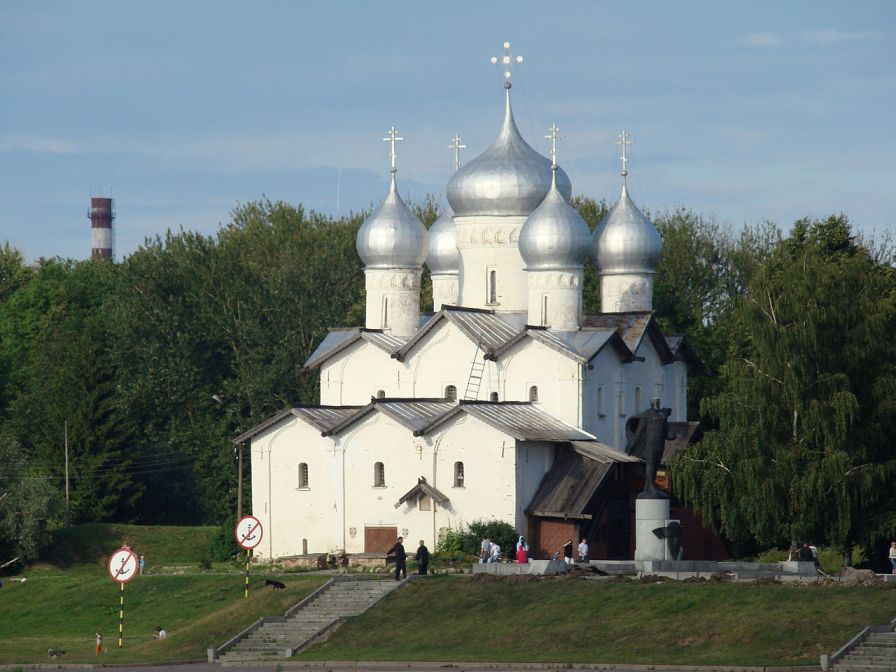 Церковь святых Бориса и Глеба в «Плотниках» в Великом Новгороде. 1536 годВ Русской Православной Старообрядческой Церкви, Русской Древлеправославной Церкви и других старообрядческих согласиях нет ни одного храма, посвященного святым князьям — страстотерпцам Борису и Глебу. Что, надо признать, свидетельствует об упадке почитания русских святых в старообрядчестве. Вместе с тем, надо отметить, что страстотерпцы по-прежнему почитаются в южнославянских странах, а в Московской Патриархии периодически открываются новые храмы и монастыри во имя этих святых.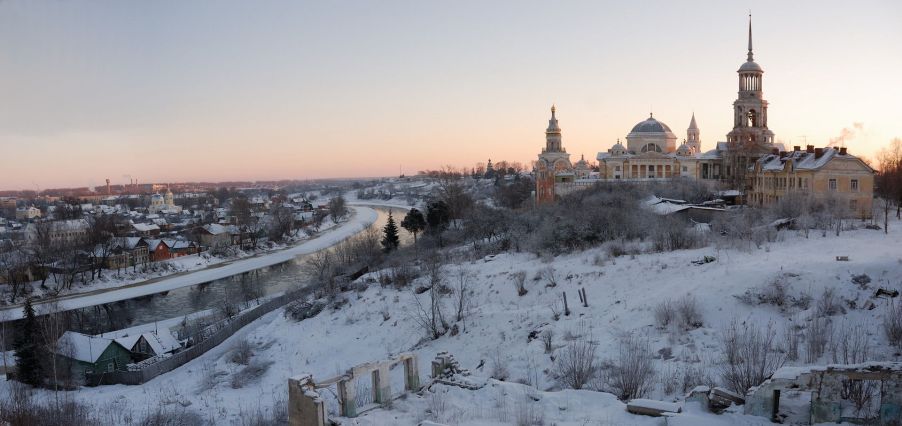 Борисоглебский монастырь в ТоржкеБорисоглебский мужской монастырь на реке Устье Ярославской области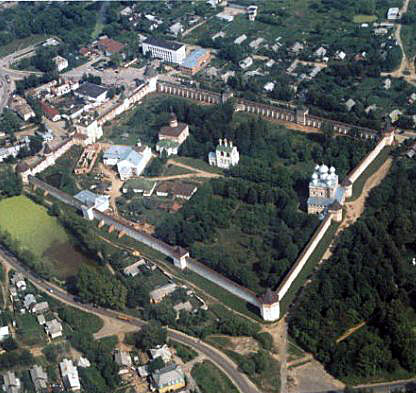 